									          ПРОЕКТ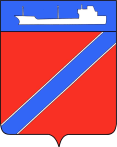 Совет Туапсинского городского поселенияТуапсинского районаР Е Ш Е Н И Еот _____________________                                                                № _______город ТуапсеОб утверждении Прогнозного плана (программы) приватизации муниципального имущества Туапсинского городского поселения Туапсинского района на 2023 годВ соответствии с Федеральным законом от 06 октября 2003 г. № 131-ФЗ «Об общих принципах организации местного самоуправления в Российской Федерации», Федеральным законом от 21 декабря 2001 г. № 178-ФЗ «О приватизации государственного и муниципального имущества», решением Совета Туапсинского городского поселения от 03 сентября 2014 г. № 28.4 «Об утверждении положения о порядке управления и распоряжения объектами муниципальной собственности Туапсинского городского поселения Туапсинского района», решением Совета Туапсинского городского поселения Туапсинского района от 25 февраля 2014 г. № 22.4 «Об утверждении правил разработки прогнозного плана (программы) приватизации муниципального имущества Туапсинского городского поселения Туапсинского района», Совет Туапсинского городского поселения Туапсинского района РЕШИЛ:1. Утвердить Прогнозный план (программу) приватизации муниципального имущества Туапсинского городского поселения Туапсинского района на 2023 год согласно приложению к настоящему решению.2. Контроль за выполнением настоящего решения возложить на комиссию по вопросам социально-экономического развития, имущественным и финансово-бюджетным отношениям, налогообложению, развитию малого и среднего предпринимательства.3. Настоящее решение вступает в силу со дня его официального опубликования. Председатель СоветаТуапсинского городского поселения	 Туапсинского района                                          		                      В.В. Стародубцев       ГлаваТуапсинского городского поселенияТуапсинского района                            		                                  С.В. Бондаренко Приложениек решению Совета Туапсинского городского поселенияот __________________№___________Прогнозный план (программа)приватизации муниципального имуществаТуапсинского городского поселения на 2023 годРаздел I. Цели и задачи приватизации муниципальногоимущества Туапсинского городского поселения на 2023 год 1.1. Основными задачами приватизации муниципального имущества в плановом периоде 2023 года, как части формируемой в условиях рыночной экономики системы управления муниципальным имуществом, являются оптимизация структуры муниципальной собственности за счет приватизации муниципального имущества, не используемого для обеспечения функций и задач органов местного самоуправления Туапсинского городского поселения.Основной целью управления имущественным комплексом Туапсинского городского поселения является оптимизация состава и структуры имущества, находящегося в муниципальной собственности Туапсинского городского поселения.Реализация указанной цели осуществляется путем применения прозрачных и эффективных приватизационных процедур, основанных на принципах рыночной оценки, равного доступа покупателей и открытости деятельности органов местного самоуправления Туапсинского городского поселения.Отчуждение муниципального имущества проводится посредством проведения торгов в электронной форме с использованием способов приватизации имущества, предусмотренных Федеральным законом от 21 декабря 2001 года №178-ФЗ «О приватизации государственного и муниципального имущества», в том числе:1) преобразование унитарного предприятия в акционерное общество;1.1) преобразование унитарного предприятия в общество с ограниченной ответственностью;2) продажа государственного или муниципального имущества на аукционе (основной планируемый способ приватизации на 2023);3) продажа акций акционерных обществ на специализированном аукционе (обращений не поступало);4) продажа государственного или муниципального имущества на конкурсе (на очередной период не планируется);5) продажа за пределами территории Российской Федерации находящихся в государственной собственности акций акционерных обществ (на очередной период не планируется);6) утратил силу;7) продажа государственного или муниципального имущества посредством публичного предложения (в случае, если аукцион по продаже данного имущества признан несостоявшимся);8) продажа государственного или муниципального имущества без объявления цены (в случае, если продажа посредством публичного предложения данного имущества не состоялась);9) внесение государственного или муниципального имущества в качестве вклада в уставные капиталы акционерных обществ (на очередной период не планируется);10) продажа акций акционерных обществ по результатам доверительного управления (на очередной период не планируется).Главными целями приватизации муниципального имущества в 2023 году являются:- оптимизация структуры муниципальной собственности;- формирование доходной и сокращение расходной части бюджета Туапсинского городского поселения на содержание неиспользуемого имущества;- сокращение количества объектов неиспользуемого муниципального имущества.Основными  принципами формирования прогнозного плана (программы) приватизации муниципального имущества Туапсинского городского поселения являются экономически обоснованный выбор объектов, подлежащих приватизации, а также установление способов приватизации, обеспечивающих максимальный доход бюджета Туапсинского городского поселения.Реализация указанных задач будет достигаться за счет принятия решений о способе и цене приватизируемого имущества на основании анализа складывающейся экономической ситуации и проведения инвентаризации имущества казны.Начальная цена продажи объектов подлежит определению в соответствии с требованиями Федерального закона от 29 июля 1998 года № 135-ФЗ «Об оценочной деятельности в Российской Федерации». Прогноз доходов от продажи имущества Туапсинского городского поселения может быть скорректирован с учетом конъюнктуры рынка и наличия в казне Туапсинского городского поселения свободных от прав третьих лиц объектов недвижимости на момент подготовки проекта прогнозного плана (программы) приватизации муниципального имущества на очередной финансовый период.В случае признания аукциона по продаже муниципального имущества Туапсинского городского поселения несостоявшимся, по решению главы Туапсинского городского поселения оно подлежит приватизации в соответствии со ст. 23 и ст. 24 Федерального закона от 21 декабря 2001 года № 178-ФЗ «О приватизации государственного и муниципального имущества» в порядке, установленном нормативными правовыми актами органов местного самоуправления Туапсинского городского поселения, принятыми в пределах своей компетенции.Планируемые поступления от приватизации муниципального недвижимого имущества в бюджет Туапсинского городского поселения предполагается обеспечить в следующем размере: - 4 850 тыс. рублей в 2023 году; Следует учесть возможное снижение показателей дохода от продажи муниципального имущества в случае его продажи посредством публичного предложения, либо без объявления цены в соответствии с действующим законодательством.ЛИСТ СОГЛАСОВАНИЯпроекта решения Совета Туапсинского городского поселенияТуапсинского района от __________ № ______«Об утверждении Прогнозного плана (программы) приватизации муниципального имущества Туапсинского городского поселения Туапсинского района на 2023 год»Проект внесен главойТуапсинского городского поселения Туапсинского районаРаздел II. Муниципальное имущество Туапсинского городского поселения,приватизация которого планируется в 2023 году2.1.  Перечень объектов недвижимости, подлежащихприватизации в 2023 году.Начальник отдела имущественных и земельных отношений                                                                                                                    Я.Ф. ГаркушаСоставитель проекта:Начальник отдела имущественных и земельных отношений  администрации Туапсинского городского поселения Туапсинского районаПроект согласован:Начальник правового отдела администрации Туапсинского городского поселенияТуапсинского районаНачальник отдела по взаимодействиюс представительным органом, организации работы с обращениями гражданЗаместитель главы администрацииТуапсинского городского поселения Туапсинского района Я.Ф. Гаркуша«___»__________2023г. Е.Н. Кубынина«___»__________2023г. Т.Ф. Дроботова«___»__________2023г. А.И. Чусов«___»__________2023г. № п/пМестонахождение, площадь (кв.м.), литер по плану, номера помещений Тип объектаАдрес в городе ТуапсеСпособ приватизацииИнформация об обременениях (договорах аренды)Срок приватизацииПрогноз доходов, тыс. руб.2023 год2023 год2023 год2023 год2023 год2023 год2023 год2023 год1.Российская Федерация, Краснодарский край, г. Туапсе, ул. Ленинградская, дом № 11, помещение № 1, площадь 66,4 кв.м., кадастровый номер: 23:51:0101005:1922Нежилое помещениег. Туапсе, ул. Ленинградская, д. 11, помещение № 1Предоставление преимущественного права выкупа-2 квартал 2023г.2 000,02.Российская Федерация, Краснодарский край, г. Туапсе, ул. Ленина, дом № 2, помещение № 1, площадь 107,2 кв.м., кадастровый номер: 23:51:0102007:1130Нежилое помещениег. Туапсе, ул. Ленина, дом № 2Открытый аукцион-4 квартал 2023г.2 500,003.Российская Федерация, Краснодарский край, г. Туапсе, ул. Карла Маркса, 25/15, площадь 7,0 кв.м., кадастровый номер: 23:51:0102004:1095Нежилое помещениег. Туапсе, ул. К.Маркса, 25/15Предоставление преимущественного права выкупа-4 квартал 2023г.350,00Планируемая сумма поступлений от продажи муниципального недвижимого имущества в 2023 годуПланируемая сумма поступлений от продажи муниципального недвижимого имущества в 2023 годуПланируемая сумма поступлений от продажи муниципального недвижимого имущества в 2023 годуПланируемая сумма поступлений от продажи муниципального недвижимого имущества в 2023 годуПланируемая сумма поступлений от продажи муниципального недвижимого имущества в 2023 годуПланируемая сумма поступлений от продажи муниципального недвижимого имущества в 2023 годуПланируемая сумма поступлений от продажи муниципального недвижимого имущества в 2023 году4 850,00